SEMMELWEIS EGYETEMSEMMELWEIS EGYETEMSEMMELWEIS EGYETEMSEMMELWEIS EGYETEMSEMMELWEIS EGYETEMSEMMELWEIS EGYETEMSEMMELWEIS EGYETEMSEMMELWEIS EGYETEMSEMMELWEIS EGYETEMMentális Egészségtudomány Doktori IskolaMentális Egészségtudomány Doktori IskolaMentális Egészségtudomány Doktori IskolaMentális Egészségtudomány Doktori IskolaMentális Egészségtudomány Doktori IskolaMentális Egészségtudomány Doktori IskolaMentális Egészségtudomány Doktori IskolaMentális Egészségtudomány Doktori IskolaMentális Egészségtudomány Doktori Iskola4/2 programKutatási tevékenység értékelési szempontrendszereKutatási tevékenység értékelési szempontrendszereKutatási tevékenység értékelési szempontrendszereKutatási tevékenység értékelési szempontrendszereKutatási tevékenység értékelési szempontrendszereKutatási tevékenység értékelési szempontrendszereKutatási tevékenység értékelési szempontrendszereKutatási tevékenység értékelési szempontrendszereKutatási tevékenység értékelési szempontrendszereÉrvényes: 2022.12.01-től visszavonásigÉrvényes: 2022.12.01-től visszavonásigÉrvényes: 2022.12.01-től visszavonásigÉrvényes: 2022.12.01-től visszavonásigÉrvényes: 2022.12.01-től visszavonásigÉrvényes: 2022.12.01-től visszavonásigÉrvényes: 2022.12.01-től visszavonásigÉrvényes: 2022.12.01-től visszavonásigÉrvényes: 2022.12.01-től visszavonásigSemmelweis Egyetem, Mentális Egészségtudományok Doktori IskolaSemmelweis Egyetem, Mentális Egészségtudományok Doktori IskolaSemmelweis Egyetem, Mentális Egészségtudományok Doktori IskolaSemmelweis Egyetem, Mentális Egészségtudományok Doktori IskolaSemmelweis Egyetem, Mentális Egészségtudományok Doktori IskolaSemmelweis Egyetem, Mentális Egészségtudományok Doktori IskolaSemmelweis Egyetem, Mentális Egészségtudományok Doktori IskolaSemmelweis Egyetem, Mentális Egészségtudományok Doktori IskolaSemmelweis Egyetem, Mentális Egészségtudományok Doktori IskolaFélévek I.II.III.IV.V.VI.VII.VIII.Mentális egészségtudomány program (4/2)Szakirodalom feldolgozása és nyomon követéseSzakirodalom feldolgozása és nyomon követéseSzakirodalom feldolgozása és nyomon követéseSzakirodalom feldolgozása és nyomon követéseSzakirodalom feldolgozása és nyomon követéseSzakirodalom feldolgozása és nyomon követéseSzakirodalom feldolgozása és nyomon követéseSzakirodalom feldolgozása és nyomon követéseMentális egészségtudomány program (4/2)Kutatási terv és munkaterv részletes kidolgozása1Adatgyűjtés2Adatgyűjtés2Adatgyűjtés folytatása, adatelemzés, hipotézistesztelésre alkalmas (rész)adatbázis2Adatgyűjtés folytatása, adatelemzés2Adatgyűjtés folytatása, adatelemzés2Adatgyűjtés folytatása, adatelemzés2Disszertáció-írásMentális egészségtudomány program (4/2)Etikai engedély megszerzéseKiegészítő etikai engedélyek megszerzése (amennyiben indokolt)Kiegészítő etikai engedélyek megszerzése (amennyiben indokolt)Kiegészítő etikai engedélyek megszerzése (amennyiben indokolt)Kiegészítő etikai engedélyek megszerzése (amennyiben indokolt)Kiegészítő etikai engedélyek megszerzése (amennyiben indokolt)Kiegészítő etikai engedélyek megszerzése (amennyiben indokolt)Kiegészítő etikai engedélyek megszerzése (amennyiben indokolt)Mentális egészségtudomány program (4/2)PhD-beszámoló3PhD-beszámoló (évente egyszer)3PhD-beszámoló (évente egyszer)3PhD-beszámoló (évente egyszer)3PhD-beszámoló (évente egyszer)3PhD-beszámoló (évente egyszer)3 vagy házi védésPhD-beszámoló (évente egyszer)3 vagy házi védésMentális egészségtudomány program (4/2)Részvétel az SE PhD napokon4Poszter vagy előadás az SE PhD napokonElőadás az SE PhD napokonElőadás az SE PhD napokonMentális egészségtudomány program (4/2)Tudományos publikáció elkészítésében szerzőként való részvétel5 – a közlemény a IV. félév végére elfogadott státusba kerülTudományos publikáció elkészítésében szerzőként való részvétel5 – a közlemény a IV. félév végére elfogadott státusba kerülTudományos publikáció elkészítésében szerzőként való részvétel5 – a közlemény a IV. félév végére elfogadott státusba kerülElsőszerzős tudományos publikáció elkészítése és elbírálásra való benyújtása6Nemzetközi tudományos konferencián való részvétel (előadás vagy poszter)További első- és másodszerzős konferenciaszereplések, publikációkTovábbi első- és másodszerzős konferenciaszereplések, publikációkTovábbi első- és másodszerzős konferenciaszereplések, publikációk1 Az alkalmazott eszközök, eljárások és technikai feltételek, valamint az ütemezés és a bevonandó társkutatók körének lehető legnagyobb mértékben való tisztázása. A megvalósítás elé gördülő potenciális akadályok számba vétele, vészforgatókönyvek kidolgozása az egyes problémákra.1 Az alkalmazott eszközök, eljárások és technikai feltételek, valamint az ütemezés és a bevonandó társkutatók körének lehető legnagyobb mértékben való tisztázása. A megvalósítás elé gördülő potenciális akadályok számba vétele, vészforgatókönyvek kidolgozása az egyes problémákra.1 Az alkalmazott eszközök, eljárások és technikai feltételek, valamint az ütemezés és a bevonandó társkutatók körének lehető legnagyobb mértékben való tisztázása. A megvalósítás elé gördülő potenciális akadályok számba vétele, vészforgatókönyvek kidolgozása az egyes problémákra.1 Az alkalmazott eszközök, eljárások és technikai feltételek, valamint az ütemezés és a bevonandó társkutatók körének lehető legnagyobb mértékben való tisztázása. A megvalósítás elé gördülő potenciális akadályok számba vétele, vészforgatókönyvek kidolgozása az egyes problémákra.1 Az alkalmazott eszközök, eljárások és technikai feltételek, valamint az ütemezés és a bevonandó társkutatók körének lehető legnagyobb mértékben való tisztázása. A megvalósítás elé gördülő potenciális akadályok számba vétele, vészforgatókönyvek kidolgozása az egyes problémákra.1 Az alkalmazott eszközök, eljárások és technikai feltételek, valamint az ütemezés és a bevonandó társkutatók körének lehető legnagyobb mértékben való tisztázása. A megvalósítás elé gördülő potenciális akadályok számba vétele, vészforgatókönyvek kidolgozása az egyes problémákra.1 Az alkalmazott eszközök, eljárások és technikai feltételek, valamint az ütemezés és a bevonandó társkutatók körének lehető legnagyobb mértékben való tisztázása. A megvalósítás elé gördülő potenciális akadályok számba vétele, vészforgatókönyvek kidolgozása az egyes problémákra.1 Az alkalmazott eszközök, eljárások és technikai feltételek, valamint az ütemezés és a bevonandó társkutatók körének lehető legnagyobb mértékben való tisztázása. A megvalósítás elé gördülő potenciális akadályok számba vétele, vészforgatókönyvek kidolgozása az egyes problémákra.1 Az alkalmazott eszközök, eljárások és technikai feltételek, valamint az ütemezés és a bevonandó társkutatók körének lehető legnagyobb mértékben való tisztázása. A megvalósítás elé gördülő potenciális akadályok számba vétele, vészforgatókönyvek kidolgozása az egyes problémákra.2 Kivételt képeznek az empirikus adatfelvétellel nem járó, elméleti munkák (pl. bioetika), ahol ez a kritérium nem érvényes, viszont a komplex vizsgára bocsáthatóság publikációs kritériumai vonatkozásában kompenzálódik.2 Kivételt képeznek az empirikus adatfelvétellel nem járó, elméleti munkák (pl. bioetika), ahol ez a kritérium nem érvényes, viszont a komplex vizsgára bocsáthatóság publikációs kritériumai vonatkozásában kompenzálódik.2 Kivételt képeznek az empirikus adatfelvétellel nem járó, elméleti munkák (pl. bioetika), ahol ez a kritérium nem érvényes, viszont a komplex vizsgára bocsáthatóság publikációs kritériumai vonatkozásában kompenzálódik.2 Kivételt képeznek az empirikus adatfelvétellel nem járó, elméleti munkák (pl. bioetika), ahol ez a kritérium nem érvényes, viszont a komplex vizsgára bocsáthatóság publikációs kritériumai vonatkozásában kompenzálódik.2 Kivételt képeznek az empirikus adatfelvétellel nem járó, elméleti munkák (pl. bioetika), ahol ez a kritérium nem érvényes, viszont a komplex vizsgára bocsáthatóság publikációs kritériumai vonatkozásában kompenzálódik.2 Kivételt képeznek az empirikus adatfelvétellel nem járó, elméleti munkák (pl. bioetika), ahol ez a kritérium nem érvényes, viszont a komplex vizsgára bocsáthatóság publikációs kritériumai vonatkozásában kompenzálódik.2 Kivételt képeznek az empirikus adatfelvétellel nem járó, elméleti munkák (pl. bioetika), ahol ez a kritérium nem érvényes, viszont a komplex vizsgára bocsáthatóság publikációs kritériumai vonatkozásában kompenzálódik.2 Kivételt képeznek az empirikus adatfelvétellel nem járó, elméleti munkák (pl. bioetika), ahol ez a kritérium nem érvényes, viszont a komplex vizsgára bocsáthatóság publikációs kritériumai vonatkozásában kompenzálódik.2 Kivételt képeznek az empirikus adatfelvétellel nem járó, elméleti munkák (pl. bioetika), ahol ez a kritérium nem érvényes, viszont a komplex vizsgára bocsáthatóság publikációs kritériumai vonatkozásában kompenzálódik.3 A hallgató számot ad részletes tervéről, eddigi munkájáról a Magatartástudományi Intézet erre rendszeresített heti üléseinek valamelyikén. Előadás és megbeszélés összesített ideje: 30 perc (ideális esetben 15 + 15). Helyszín: Harkai Schiller Pál könyvtár. Időpontegyeztetésre kijelölt személy: az SE ÁOK Magatartástudományi Intézetének könyvtárosa. Beszámoló nyelve: angol (a hatályos doktori szabályzat szerint angol nyelvű védésre kötelezett hallgatók esetében) illetve magyar (a hatályos doktori szabályzat értelmében a doktori védést magyarul is megvalósítható hallgatók esetében).3 A hallgató számot ad részletes tervéről, eddigi munkájáról a Magatartástudományi Intézet erre rendszeresített heti üléseinek valamelyikén. Előadás és megbeszélés összesített ideje: 30 perc (ideális esetben 15 + 15). Helyszín: Harkai Schiller Pál könyvtár. Időpontegyeztetésre kijelölt személy: az SE ÁOK Magatartástudományi Intézetének könyvtárosa. Beszámoló nyelve: angol (a hatályos doktori szabályzat szerint angol nyelvű védésre kötelezett hallgatók esetében) illetve magyar (a hatályos doktori szabályzat értelmében a doktori védést magyarul is megvalósítható hallgatók esetében).3 A hallgató számot ad részletes tervéről, eddigi munkájáról a Magatartástudományi Intézet erre rendszeresített heti üléseinek valamelyikén. Előadás és megbeszélés összesített ideje: 30 perc (ideális esetben 15 + 15). Helyszín: Harkai Schiller Pál könyvtár. Időpontegyeztetésre kijelölt személy: az SE ÁOK Magatartástudományi Intézetének könyvtárosa. Beszámoló nyelve: angol (a hatályos doktori szabályzat szerint angol nyelvű védésre kötelezett hallgatók esetében) illetve magyar (a hatályos doktori szabályzat értelmében a doktori védést magyarul is megvalósítható hallgatók esetében).3 A hallgató számot ad részletes tervéről, eddigi munkájáról a Magatartástudományi Intézet erre rendszeresített heti üléseinek valamelyikén. Előadás és megbeszélés összesített ideje: 30 perc (ideális esetben 15 + 15). Helyszín: Harkai Schiller Pál könyvtár. Időpontegyeztetésre kijelölt személy: az SE ÁOK Magatartástudományi Intézetének könyvtárosa. Beszámoló nyelve: angol (a hatályos doktori szabályzat szerint angol nyelvű védésre kötelezett hallgatók esetében) illetve magyar (a hatályos doktori szabályzat értelmében a doktori védést magyarul is megvalósítható hallgatók esetében).3 A hallgató számot ad részletes tervéről, eddigi munkájáról a Magatartástudományi Intézet erre rendszeresített heti üléseinek valamelyikén. Előadás és megbeszélés összesített ideje: 30 perc (ideális esetben 15 + 15). Helyszín: Harkai Schiller Pál könyvtár. Időpontegyeztetésre kijelölt személy: az SE ÁOK Magatartástudományi Intézetének könyvtárosa. Beszámoló nyelve: angol (a hatályos doktori szabályzat szerint angol nyelvű védésre kötelezett hallgatók esetében) illetve magyar (a hatályos doktori szabályzat értelmében a doktori védést magyarul is megvalósítható hallgatók esetében).3 A hallgató számot ad részletes tervéről, eddigi munkájáról a Magatartástudományi Intézet erre rendszeresített heti üléseinek valamelyikén. Előadás és megbeszélés összesített ideje: 30 perc (ideális esetben 15 + 15). Helyszín: Harkai Schiller Pál könyvtár. Időpontegyeztetésre kijelölt személy: az SE ÁOK Magatartástudományi Intézetének könyvtárosa. Beszámoló nyelve: angol (a hatályos doktori szabályzat szerint angol nyelvű védésre kötelezett hallgatók esetében) illetve magyar (a hatályos doktori szabályzat értelmében a doktori védést magyarul is megvalósítható hallgatók esetében).3 A hallgató számot ad részletes tervéről, eddigi munkájáról a Magatartástudományi Intézet erre rendszeresített heti üléseinek valamelyikén. Előadás és megbeszélés összesített ideje: 30 perc (ideális esetben 15 + 15). Helyszín: Harkai Schiller Pál könyvtár. Időpontegyeztetésre kijelölt személy: az SE ÁOK Magatartástudományi Intézetének könyvtárosa. Beszámoló nyelve: angol (a hatályos doktori szabályzat szerint angol nyelvű védésre kötelezett hallgatók esetében) illetve magyar (a hatályos doktori szabályzat értelmében a doktori védést magyarul is megvalósítható hallgatók esetében).3 A hallgató számot ad részletes tervéről, eddigi munkájáról a Magatartástudományi Intézet erre rendszeresített heti üléseinek valamelyikén. Előadás és megbeszélés összesített ideje: 30 perc (ideális esetben 15 + 15). Helyszín: Harkai Schiller Pál könyvtár. Időpontegyeztetésre kijelölt személy: az SE ÁOK Magatartástudományi Intézetének könyvtárosa. Beszámoló nyelve: angol (a hatályos doktori szabályzat szerint angol nyelvű védésre kötelezett hallgatók esetében) illetve magyar (a hatályos doktori szabályzat értelmében a doktori védést magyarul is megvalósítható hallgatók esetében).3 A hallgató számot ad részletes tervéről, eddigi munkájáról a Magatartástudományi Intézet erre rendszeresített heti üléseinek valamelyikén. Előadás és megbeszélés összesített ideje: 30 perc (ideális esetben 15 + 15). Helyszín: Harkai Schiller Pál könyvtár. Időpontegyeztetésre kijelölt személy: az SE ÁOK Magatartástudományi Intézetének könyvtárosa. Beszámoló nyelve: angol (a hatályos doktori szabályzat szerint angol nyelvű védésre kötelezett hallgatók esetében) illetve magyar (a hatályos doktori szabályzat értelmében a doktori védést magyarul is megvalósítható hallgatók esetében).4 Nem kötelező előadni vagy posztert bemutatni.4 Nem kötelező előadni vagy posztert bemutatni.4 Nem kötelező előadni vagy posztert bemutatni.4 Nem kötelező előadni vagy posztert bemutatni.4 Nem kötelező előadni vagy posztert bemutatni.4 Nem kötelező előadni vagy posztert bemutatni.4 Nem kötelező előadni vagy posztert bemutatni.4 Nem kötelező előadni vagy posztert bemutatni.4 Nem kötelező előadni vagy posztert bemutatni.5 Lektorált tudományos folyóirat vagy könyvfejezet; publikáció lehetséges típusai: szakcikk, szemle (szakirodalmi összefoglaló narratív, szisztematikus vagy „scoping” formában), metaanalízis, protokoll (regisztrációs) közlemény; közlemény nyelve: nem szabályozott; szerzőség: bármilyen (első vagy másodszerzőség).5 Lektorált tudományos folyóirat vagy könyvfejezet; publikáció lehetséges típusai: szakcikk, szemle (szakirodalmi összefoglaló narratív, szisztematikus vagy „scoping” formában), metaanalízis, protokoll (regisztrációs) közlemény; közlemény nyelve: nem szabályozott; szerzőség: bármilyen (első vagy másodszerzőség).5 Lektorált tudományos folyóirat vagy könyvfejezet; publikáció lehetséges típusai: szakcikk, szemle (szakirodalmi összefoglaló narratív, szisztematikus vagy „scoping” formában), metaanalízis, protokoll (regisztrációs) közlemény; közlemény nyelve: nem szabályozott; szerzőség: bármilyen (első vagy másodszerzőség).5 Lektorált tudományos folyóirat vagy könyvfejezet; publikáció lehetséges típusai: szakcikk, szemle (szakirodalmi összefoglaló narratív, szisztematikus vagy „scoping” formában), metaanalízis, protokoll (regisztrációs) közlemény; közlemény nyelve: nem szabályozott; szerzőség: bármilyen (első vagy másodszerzőség).5 Lektorált tudományos folyóirat vagy könyvfejezet; publikáció lehetséges típusai: szakcikk, szemle (szakirodalmi összefoglaló narratív, szisztematikus vagy „scoping” formában), metaanalízis, protokoll (regisztrációs) közlemény; közlemény nyelve: nem szabályozott; szerzőség: bármilyen (első vagy másodszerzőség).5 Lektorált tudományos folyóirat vagy könyvfejezet; publikáció lehetséges típusai: szakcikk, szemle (szakirodalmi összefoglaló narratív, szisztematikus vagy „scoping” formában), metaanalízis, protokoll (regisztrációs) közlemény; közlemény nyelve: nem szabályozott; szerzőség: bármilyen (első vagy másodszerzőség).5 Lektorált tudományos folyóirat vagy könyvfejezet; publikáció lehetséges típusai: szakcikk, szemle (szakirodalmi összefoglaló narratív, szisztematikus vagy „scoping” formában), metaanalízis, protokoll (regisztrációs) közlemény; közlemény nyelve: nem szabályozott; szerzőség: bármilyen (első vagy másodszerzőség).5 Lektorált tudományos folyóirat vagy könyvfejezet; publikáció lehetséges típusai: szakcikk, szemle (szakirodalmi összefoglaló narratív, szisztematikus vagy „scoping” formában), metaanalízis, protokoll (regisztrációs) közlemény; közlemény nyelve: nem szabályozott; szerzőség: bármilyen (első vagy másodszerzőség).5 Lektorált tudományos folyóirat vagy könyvfejezet; publikáció lehetséges típusai: szakcikk, szemle (szakirodalmi összefoglaló narratív, szisztematikus vagy „scoping” formában), metaanalízis, protokoll (regisztrációs) közlemény; közlemény nyelve: nem szabályozott; szerzőség: bármilyen (első vagy másodszerzőség).6 Lektorált, nemzetközileg jegyzett tudományos folyóirat; közlemény lehetséges típusai: szakcikk, szemle (szakirodalmi összefoglaló narratív, szisztematikus vagy „scoping” formában), metaanalízis, protokoll (regisztrációs) közlemény; közlemény nyelve: angol. Az elméleti doktori munkák esetében, amelyek adatfelvételt nem feltételeznek (pl. bioetika) ez a közlemény is elfogadott státusú kell legyen a komplex vizsgáig. Minden más esetben elégséges az elbírálás alatti státus.6 Lektorált, nemzetközileg jegyzett tudományos folyóirat; közlemény lehetséges típusai: szakcikk, szemle (szakirodalmi összefoglaló narratív, szisztematikus vagy „scoping” formában), metaanalízis, protokoll (regisztrációs) közlemény; közlemény nyelve: angol. Az elméleti doktori munkák esetében, amelyek adatfelvételt nem feltételeznek (pl. bioetika) ez a közlemény is elfogadott státusú kell legyen a komplex vizsgáig. Minden más esetben elégséges az elbírálás alatti státus.6 Lektorált, nemzetközileg jegyzett tudományos folyóirat; közlemény lehetséges típusai: szakcikk, szemle (szakirodalmi összefoglaló narratív, szisztematikus vagy „scoping” formában), metaanalízis, protokoll (regisztrációs) közlemény; közlemény nyelve: angol. Az elméleti doktori munkák esetében, amelyek adatfelvételt nem feltételeznek (pl. bioetika) ez a közlemény is elfogadott státusú kell legyen a komplex vizsgáig. Minden más esetben elégséges az elbírálás alatti státus.6 Lektorált, nemzetközileg jegyzett tudományos folyóirat; közlemény lehetséges típusai: szakcikk, szemle (szakirodalmi összefoglaló narratív, szisztematikus vagy „scoping” formában), metaanalízis, protokoll (regisztrációs) közlemény; közlemény nyelve: angol. Az elméleti doktori munkák esetében, amelyek adatfelvételt nem feltételeznek (pl. bioetika) ez a közlemény is elfogadott státusú kell legyen a komplex vizsgáig. Minden más esetben elégséges az elbírálás alatti státus.6 Lektorált, nemzetközileg jegyzett tudományos folyóirat; közlemény lehetséges típusai: szakcikk, szemle (szakirodalmi összefoglaló narratív, szisztematikus vagy „scoping” formában), metaanalízis, protokoll (regisztrációs) közlemény; közlemény nyelve: angol. Az elméleti doktori munkák esetében, amelyek adatfelvételt nem feltételeznek (pl. bioetika) ez a közlemény is elfogadott státusú kell legyen a komplex vizsgáig. Minden más esetben elégséges az elbírálás alatti státus.6 Lektorált, nemzetközileg jegyzett tudományos folyóirat; közlemény lehetséges típusai: szakcikk, szemle (szakirodalmi összefoglaló narratív, szisztematikus vagy „scoping” formában), metaanalízis, protokoll (regisztrációs) közlemény; közlemény nyelve: angol. Az elméleti doktori munkák esetében, amelyek adatfelvételt nem feltételeznek (pl. bioetika) ez a közlemény is elfogadott státusú kell legyen a komplex vizsgáig. Minden más esetben elégséges az elbírálás alatti státus.6 Lektorált, nemzetközileg jegyzett tudományos folyóirat; közlemény lehetséges típusai: szakcikk, szemle (szakirodalmi összefoglaló narratív, szisztematikus vagy „scoping” formában), metaanalízis, protokoll (regisztrációs) közlemény; közlemény nyelve: angol. Az elméleti doktori munkák esetében, amelyek adatfelvételt nem feltételeznek (pl. bioetika) ez a közlemény is elfogadott státusú kell legyen a komplex vizsgáig. Minden más esetben elégséges az elbírálás alatti státus.6 Lektorált, nemzetközileg jegyzett tudományos folyóirat; közlemény lehetséges típusai: szakcikk, szemle (szakirodalmi összefoglaló narratív, szisztematikus vagy „scoping” formában), metaanalízis, protokoll (regisztrációs) közlemény; közlemény nyelve: angol. Az elméleti doktori munkák esetében, amelyek adatfelvételt nem feltételeznek (pl. bioetika) ez a közlemény is elfogadott státusú kell legyen a komplex vizsgáig. Minden más esetben elégséges az elbírálás alatti státus.6 Lektorált, nemzetközileg jegyzett tudományos folyóirat; közlemény lehetséges típusai: szakcikk, szemle (szakirodalmi összefoglaló narratív, szisztematikus vagy „scoping” formában), metaanalízis, protokoll (regisztrációs) közlemény; közlemény nyelve: angol. Az elméleti doktori munkák esetében, amelyek adatfelvételt nem feltételeznek (pl. bioetika) ez a közlemény is elfogadott státusú kell legyen a komplex vizsgáig. Minden más esetben elégséges az elbírálás alatti státus.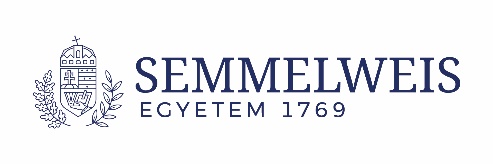 